浙江师范大学研究生留学生学籍异动申请表Student Status Change Application Form for International Graduate Students of ZJNU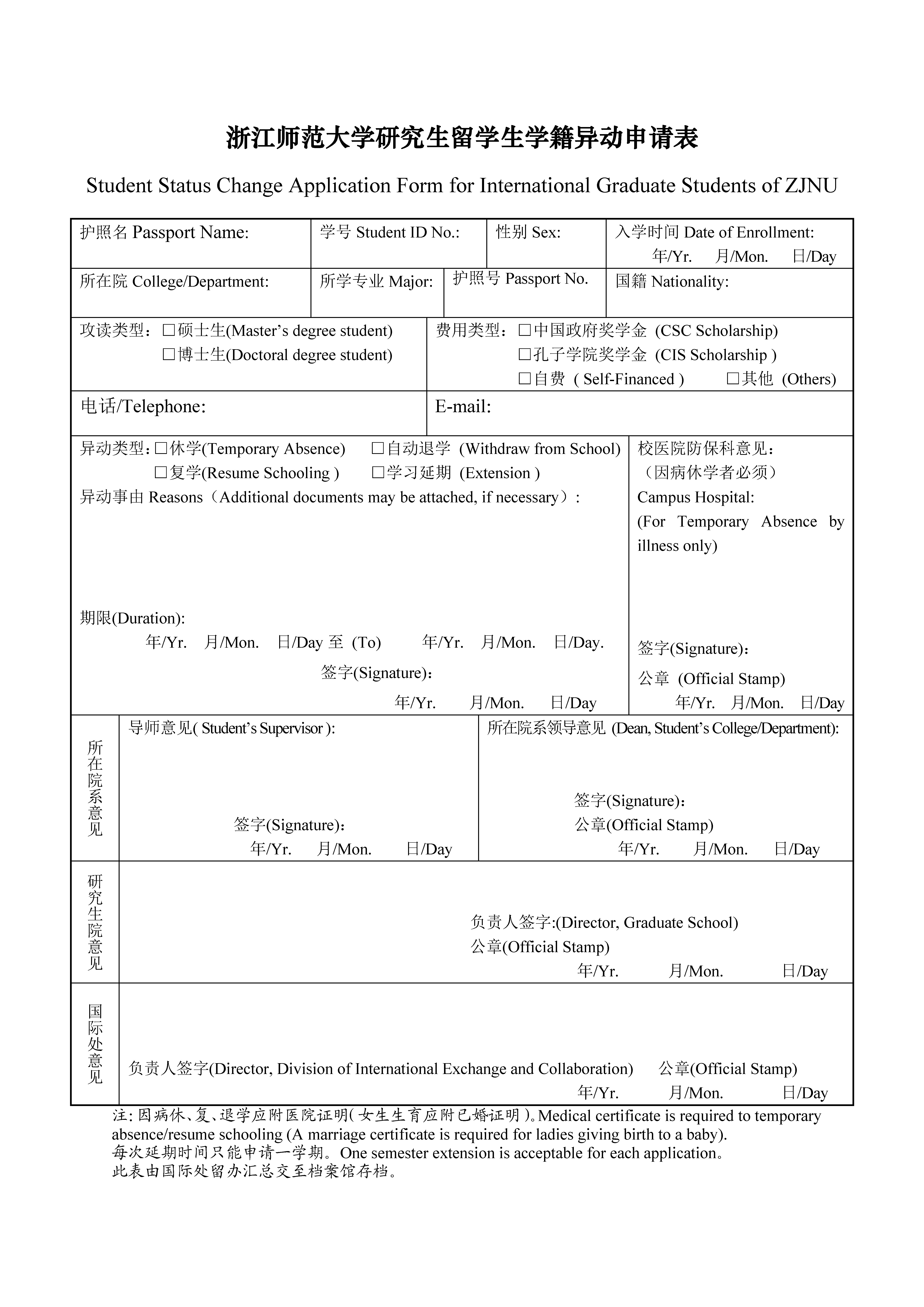 